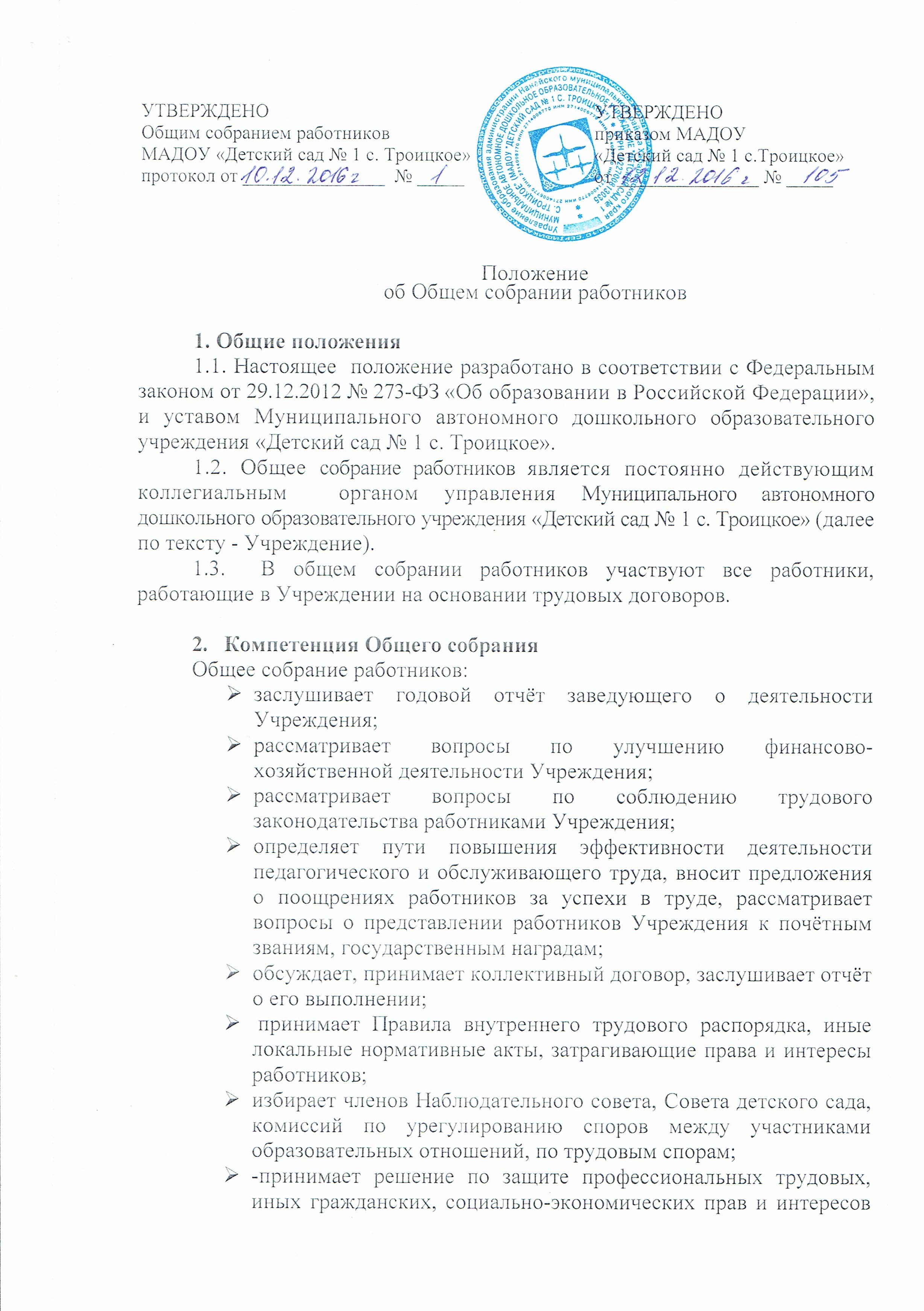 работников;рассматривает иные вопросы деятельности, принятые Общим собранием к своему рассмотрению либо вынесенные на его рассмотрение заведующим Учреждения. 3. Организация деятельности Общего собрания 3.1.  Общее собрание собирается не реже одного раза в год. Общее собрание считается правомочным, если на его заседании присутствует не менее 2/3  от числа работников Учреждения. Общее собрание как постоянно действующий коллегиальный орган управления Учреждения имеет бессрочный срок полномочий. 3.2. На заседания Общего собрания могут быть приглашены представители Учредителя, общественных организаций, органов муниципального и государственного управления. Лица, приглашенные на собрание, пользуются правом совещательного голоса, могут вносить предложения и заявления, участвовать в обсуждении вопросов, находящихся в их компетенции. 3.3. Для проведения Общего собрания на первом заседании открытым голосованием большинством голосов избирается председатель и секретарь. Председатель и секретарь Общего собрания выполняют свои обязанности на общественных началах. 3.4. Председатель Общего собрания совместно с заведующим Учреждения: организует деятельность Общего собрания;информирует работников  о предстоящем заседании не менее чем за три дня;  организует подготовку и проведение заседания; определяет повестку дня;контролирует выполнение решений. 3.5. Общее собрание Учреждения собирается по мере необходимости, но не реже одного раза в год. 3.6. Деятельность Общего собрания ОУ осуществляется по принятому на учебный год плану. 3.7. Решения Общего собрания доводятся до всего трудового коллектива учреждения не позднее, чем в течение пяти дней после прошедшего заседания.4.  Ответственность Общего собрания4.1. Общее собрание несет ответственность:за выполнение, выполнение не в полном объеме или невыполнение закрепленных за ним задач; соответствие принимаемых решений законодательству Российской Федерации, подзаконным нормативным правовым актам, Уставу Учреждения;за компетентность принимаемых решений.  5.Делопроизводство	Общего	собрания                                                               5.1. При проведении Общего собрания работников ведётся протокол. 5.2. Ведение протоколов Общего собрания осуществляется секретарем. 5.3. Протоколы   подписываются   председателем   и   секретарём   Общего собрания.5.4.Нумерация протоколов ведётся от начала учебного года.	5.5.Книга протоколов Общего собрания нумеруется постранично, прошнуровывается, скрепляется подписью заведующего и печатью Учреждения.5.6.Книга Протоколов Общего собрания хранится в делах Учреждения  и передаётся по акту (при смене руководителя, передаче в архив).______________________